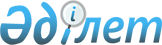 Об утверждении состава и Положения об апелляционной комиссии по рассмотрению возражений к аудиторскому отчету или аудиторскому отчету по финансовой отчетности, уведомлению об устранении нарушений, выявленных по результатам камерального контроля уполномоченным органом по внутреннему государственному аудиту, и обжалованию решений, действий (бездействия) уполномоченного органа по внутреннему государственному аудиту и (или) его должностных лицПриказ Первого заместителя Премьер-Министра Республики Казахстан – Министра финансов Республики Казахстан от 20 марта 2020 года № 302. Зарегистрирован в Министерстве юстиции Республики Казахстан 26 марта 2020 года № 20171.
      Сноска. Заголовок приказа - в редакции приказа и.о. Министра финансов РК от 30.07.2021 № 736 (вводится в действие по истечении десяти календарных дней после дня его первого официального опубликования).
      В соответствии со статьей 58-1 и пунктом 1-1 статьи 58-2 Закона Республики Казахстан "О государственном аудите и финансовом контроле" ПРИКАЗЫВАЮ:
      Сноска. Преамбула - в редакции приказа и.о. Министра финансов РК от 30.07.2021 № 736 (вводится в действие по истечении десяти календарных дней после дня его первого официального опубликования).


      1. Утвердить прилагаемые:
      1) состав апелляционной комиссии по рассмотрению возражений к аудиторскому отчету или аудиторскому отчету по финансовой отчетности, уведомлению об устранении нарушений, выявленных по результатам камерального контроля уполномоченным органом по внутреннему государственному аудиту, и обжалованию решений, действий (бездействия) уполномоченного органа по внутреннему государственному аудиту и (или) его должностных лиц согласно приложению 1 к настоящему приказу;
      2) Положение об апелляционной комиссии по рассмотрению возражений к аудиторскому отчету или аудиторскому отчету по финансовой отчетности, уведомлению об устранении нарушений, выявленных по результатам камерального контроля уполномоченного органа по внутреннему государственному аудиту, и обжалованию решений, действий (бездействия) уполномоченного органа по внутреннему государственному аудиту и (или) его должностных лиц согласно приложению 2 к настоящему приказу.
      Сноска. Пункт 1 – в редакции приказа Министра финансов РК от 21.01.2022 № 70 (вводится в действие по истечении десяти календарных дней после дня его первого официального опубликования).


      2. Управлению апелляции по внутреннему государственному аудиту Министерства финансов Республики Казахстан в установленном законодательством порядке обеспечить:
      1) государственную регистрацию настоящего приказа в Министерстве юстиции Республики Казахстан;
      2) размещение настоящего приказа на интернет-ресурсе Министерства финансов Республики Казахстан;
      3) в течение десяти рабочих дней после государственной регистрации настоящего приказа в Министерстве юстиции Республики Казахстан представление в Департамент юридической службы Министерства финансов Республики Казахстан сведений об исполнении мероприятий, предусмотренных подпунктами 1) и 2) настоящего пункта.
      3. Настоящий приказ вводится в действие по истечении десяти календарных дней после дня его первого официального опубликования. Состав апелляционной комиссии по рассмотрению возражений к аудиторскому отчету или аудиторскому отчету по финансовой отчетности, уведомлению об устранении нарушений, выявленных по результатам камерального контроля уполномоченным органом по внутреннему государственному аудиту, и обжалованию решений, действий (бездействия) уполномоченного органа по внутреннему государственному аудиту и (или) его должностных лиц
      Сноска. Состав – в редакции приказа Министра финансов РК от 21.01.2022 № 70 (вводится в действие по истечении десяти календарных дней после дня его первого официального опубликования).
      В состав Апелляционной комиссии по рассмотрению возражений к аудиторскому отчету или аудиторскому отчету по финансовой отчетности, уведомлению об устранении нарушений, выявленных по результатам камерального контроля уполномоченным органом по внутреннему государственному аудиту, и обжалованию решений, действий (бездействия) уполномоченного органа по внутреннему государственному аудиту и (или) его должностных лиц (далее – Апелляционная комиссия), включающий работников Министерства финансов Республики Казахстан и его ведомств, представителей Национальной палаты предпринимателей Республики Казахстан "Атамекен" (по согласованию) и отраслевых ассоциаций (по согласованию), в количестве не менее 7 (семи) человек входят:
      Председатель Апелляционной комиссии;
      заместитель Председателя Апелляционной комиссии;
      члены Апелляционной комиссии в количестве не менее 5 (пяти) человек. Положение об апелляционной комиссии по рассмотрению возражений к аудиторскому отчету или аудиторскому отчету по финансовой отчетности, уведомлению об устранении нарушений, выявленных по результатам камерального контроля уполномоченного органа по внутреннему государственному аудиту и обжалованию решений, действий (бездействия) уполномоченного органа по внутреннему государственному аудиту и (или) его должностных лиц
      Сноска. Положение – в редакции приказа Министра финансов РК от 21.01.2022 № 70 (вводится в действие по истечении десяти календарных дней после дня его первого официального опубликования). Глава 1. Общие положения
      1. Настоящее Положение об апелляционной комиссии по рассмотрению возражений к аудиторскому отчету или аудиторскому отчету по финансовой отчетности, уведомлению об устранении нарушений, выявленных по результатам камерального контроля уполномоченным органом по внутреннему государственному аудиту, и обжалованию решений, действий (бездействия) уполномоченного органа по внутреннему государственному аудиту и (или) его должностных лиц (далее – Положение) разработано в соответствии со статьей 58-1 и пунктом 1-1 статьи 58-2 Закона Республики Казахстан "О государственном аудите и финансовом контроле" (далее – Закон о госаудите).
      2. Апелляционная комиссия по рассмотрению возражений к аудиторскому отчету или аудиторскому отчету по финансовой отчетности, уведомлению об устранении нарушений, выявленных по результатам камерального контроля уполномоченным органом по внутреннему государственному аудиту, и обжалованию решений, действий (бездействия) уполномоченного органа по внутреннему государственному аудиту и (или) его должностных лиц (далее – Апелляционная комиссия), в своей деятельности руководствуется Конституцией Республики Казахстан, Административным процедурно-процессуальным кодексом Республики Казахстан (далее – АППК РК), Законом о госаудите, законами Республики Казахстан, актами Президента, Правительства Республики Казахстан, а также настоящим Положением.
      3. В настоящем Положении применяются следующие понятия:
      1) рабочий орган Апелляционной комиссии (далее – Рабочий орган) – структурное подразделение уполномоченного органа, обеспечивающее организацию работы Апелляционной комиссии;
      2) возражение – несогласие объекта государственного аудита с аудиторским отчетом или аудиторским отчетом по финансовой отчетности, уведомлением об устранении нарушений, выявленных по результатам камерального контроля уполномоченным органом по внутреннему государственному аудиту, поданное по форме, определенной Правилами проведения внутреннего государственного аудита и финансового контроля, утвержденными приказом Министра финансов Республики Казахстан от 19 марта 2018 года № 392 "Об утверждении Правил проведения внутреннего государственного аудита и финансового контроля" (далее – правила проведения внутреннего государственного аудита и финансового контроля) (зарегистрирован в Реестре государственной регистрации нормативных правовых актов под № 16689), Правилами проведения камерального контроля, утвержденными приказом Министра финансов Республики Казахстан от 30 ноября 2015 года № 598 "Об утверждении Правил проведения камерального контроля" (далее – правила проведения камерального контроля) (зарегистрирован в Реестре государственной регистрации нормативных правовых актов под № 12599);
      3) уполномоченный орган по внутреннему государственному аудиту (далее – уполномоченный орган) – центральный исполнительный орган Республики Казахстан, осуществляющий руководство и межотраслевую координацию в сфере внутреннего государственного аудита и финансового контроля, государственных закупок, аудиторской деятельности, бухгалтерского учета и финансовой отчетности в пределах, предусмотренных законодательством Республики Казахстан;
      4) ведомство уполномоченного органа по внутреннему государственному аудиту (далее – ведомство уполномоченного органа) – ведомство уполномоченного органа, осуществляющее в пределах компетенции реализационные и контрольные функции в сфере внутреннего государственного аудита и финансового контроля, государственных закупок, аудиторской деятельности, бухгалтерского учета и финансовой отчетности. Глава 2. Организация работы Апелляционной комиссии
      4. Апелляционная комиссия создается при уполномоченном органе.
      5. Председатель Апелляционной комиссии руководит деятельностью Апелляционной комиссии и председательствует на ее заседаниях.
      Во время отсутствия на заседании Апелляционной комиссии Председателя Апелляционной комиссии его функции выполняет заместитель Председателя Апелляционной комиссии.
      6. Секретарем Апелляционной комиссии является представитель Рабочего органа.
      Секретарь Апелляционной комиссии не является членом Апелляционной комиссии.
      7. Заседания Апелляционной комиссии проводятся еженедельно по вторникам и четвергам, по мере поступления возражений, обжалований решений, действий (бездействия) уполномоченного органа и (или) его должностных лиц (далее – жалоба), в том числе посредством видеоконференцсвязи.
      В целях обеспечения своевременности рассмотрения возражений (жалоб) заседания Апелляционной комиссии проводятся в другие дни недели.
      Если день проведения заседания приходится на праздничный день, то заседание переносится на ближайший за ним рабочий день.
      Заседание Апелляционной комиссии не проводится, если на таком заседании отсутствуют Председатель Апелляционной комиссии и его заместитель.
      8. Ход заседания Апелляционной комиссии фиксируется с помощью технических средств аудиофиксации.
      9. Заседание Апелляционной комиссии считается правомочным при наличии кворума.
      Для проведения заседания Апелляционной комиссии кворум составляет не менее половины от количества членов Апелляционной комиссии, включая Председателя Апелляционной комиссии и его заместителя.
      10. Решение Апелляционной комиссии принимается простым большинством голосов членов, присутствующих на заседании путем открытого голосования, в том числе посредством системы электронного документооборота.
      В случае равенства голосов принятым считается решение, за которое проголосовал Председатель Апелляционной комиссии либо замещающий его заместитель Председателя Апелляционной комиссии.
      11. Член Апелляционной комиссии не рассматривает жалобу и не выражает свою позицию, а также не принимает участие в голосовании, если подавший жалобу является такому члену Апелляционной комиссии близким родственником (родители, дети, усыновители, усыновленные, полнородные и неполнородные братья и сестры, дедушка, бабушка, внуки), супругом (супругой) или свойственником (братья, сестры, родители и дети супругов), а также если имеется прямая или косвенная заинтересованность (конфликт интересов).
      12. В случаях, предусмотренных пунктом 11 настоящего Положения, заявляется отвод или самоотвод.
      Решение об отводе или самоотводе члена Апелляционной комиссии принимается Апелляционной комиссией большинством голосов ее членов, участвующих в заседании, в письменной произвольной форме, содержащей фамилию, имя, отчество (при его наличии) члена Апелляционной комиссии, причину отвода или самоотвода и оглашается в присутствии члена Апелляционной комиссии.
      13. Возражение, жалоба подаются в Апелляционную комиссию и рассматриваются в пределах заявленных требований (доводов) в порядке и сроки, определенные главой 11-1 Закона о госаудите, правилами проведения внутреннего государственного аудита и финансового контроля, правилами проведения камерального контроля, а также настоящим Положением. 
      В части, неурегулированной указанными нормативными правовыми актами, отношения, связанные с подачей и рассмотрением возражений, жалоб, регулируются АППК РК.
      14. Рабочий орган не позднее 2 (двух) рабочих дней, следующих за днем получения возражения, жалобы, направляет, в том числе посредством системы электронного документооборота, в ведомство уполномоченного органа и (или) территориальное подразделение ведомства уполномоченного органа запрос о представлении информации с подробным обоснованием и пояснением позиции по всем заявленным в возражении, жалобе требованиям (доводам).
      Ответ на запрос, указанный в части первой настоящего пункта, ведомством уполномоченного органа, территориальным подразделением ведомства уполномоченного органа представляется в Рабочий орган в срок не позднее 2 (двух) рабочих дней с даты получения такого запроса.
      15. Рабочий орган в срок не позднее 5 (пяти) рабочих дней, следующих за днем получения возражения, жалобы, на основе изучения и анализа возражения, жалобы, а также других документов и сведений, касающихся обжалуемых вопросов, формирует и направляет членам Апелляционной комиссии справку по результатам изучения и анализа возражений, жалобы (далее – Справка) с приложением соответствующих материалов (результаты анализа в разрезе обжалуемых вопросов, копии возражения, жалобы, ответы на запросы), в том числе относящиеся к охраняемой законом тайне в соответствии с Законом Республики Казахстан "О государственных секретах" (далее – Закон о госсекретах).
      Справка содержит следующие сведения:
      1) наименование, бизнес–идентификационный номер (далее – БИН)/ индивидуальный идентификационный номер (далее – ИИН) лица, подавшего возражение, жалобу; 
      2) наименование органа, чьи акты, действия (бездействие) обжалуются;
      3) перечень обжалуемых вопросов;
      4) результаты анализа в разрезе обжалуемых вопросов;
      5) другие сведения, касающиеся возражения, жалобы. 
      Указанные материалы направляются членам Апелляционной комиссии:
      являющихся работниками государственных органов – посредством системы электронного документооборота;
      не являющихся работниками государственных органов – на адреса электронной почты, представленные ими в Рабочий орган.
      В случае приложения заявителем к возражению, жалобе дополнительных материалов члены Апелляционной комиссии ознакамливаются с такими материалами в Рабочем органе.
      16. Члены Апелляционной комиссии рассматривают Справку и материалы, указанные в пункте 15 настоящего Положения, и представляют в Рабочий орган, в том числе посредством системы электронного документооборота, свои позиции с аргументированными обоснованиями в разрезе обжалуемых вопросов для формирования проектов решения Апелляционной комиссии и результатов рассмотрения возражения, в срок не позднее 3 (трех) рабочих дней со дня получения ими таких материалов. 
      Член Апелляционной комиссии в случае непредставления позиций в сроки, указанные в части первой настоящего пункта, выражает свою позицию на соответствующем заседании Апелляционной комиссии.
      17. Рабочий орган по предложениям членов Апелляционной комиссии либо по собственной инициативе направляет соответствующие запросы в структурные подразделения уполномоченного органа, государственные органы и другие организации о представлении информации, справок, документов, пояснений и (или) позиций по возникшим вопросам.
      18. Срок рассмотрения возражения приостанавливается в случае направления запроса в государственные органы, должностным и иным физическим и юридическим лицам, а также в компетентные органы иностранных государств до момента получения ответа, о чем сообщается объекту государственного аудита в течение 3 (трех) рабочих дней со дня приостановления срока рассмотрения.
      19. Для предоставления возможности заявителю выразить свою позицию к проекту решения Апелляционной комиссии и результатам рассмотрения жалобы в форме заслушивания Рабочий орган уведомляет заранее, но не позднее чем за 3 (три) рабочих дня до принятия окончательного решения Апелляционной комиссии.
      Заслушивание осуществляется путем:
      1) приглашения заявителя на заслушивание по административному делу, в том числе посредством видеоконференцсвязи или иных средств коммуникации;
      2) использования информационных систем;
      3) способов связи, позволяющих заявителю изложить свою позицию.
      Заслушивание не применяется в случаях, если:
      1) принимают благоприятное решение;
      2) об этом ходатайствует заявитель.
      В этом случае в решении указываются доводы, по которым заслушивание не проводилось.
      Заявитель предоставляет или высказывает возражение к решению в срок не позднее 2 (двух) рабочих дней со дня его получения.
      В случае устного выражения заявителем своего возражения ведется протокол заслушивания, предусмотренный статьей 74 АППК РК.
      Рабочий орган обеспечивает заявителю возможность ознакомиться с протоколом заслушивания.
      20. Апелляционная комиссия по результатам рассмотрения возражения, жалобы выносит одно из следующих решений:
      1) о полном или частичном удовлетворении возражения, жалобы;
      2) об отказе в удовлетворении возражения, жалобы с обоснованием принятия такого решения.
      21. Решения, вынесенные Апелляционной комиссией, а также голосование членов Апелляционной комиссии по результатам рассмотрения возражений, жалоб отражаются в протоколе заседания Апелляционной комиссии (далее – Протокол) по форме согласно приложению к настоящему Положению, формируемый, в том числе посредством системы электронного документооборота.
      Протокол Рабочим органом формируется в течение 1 (одного) рабочего дня, следующего за днем заседания.
      22. Протокол подписывается членами Апелляционной комиссии, присутствовавших на заседании Апелляционной комиссии, в течение 1 (одного) рабочего дня, следующего за днем получения проекта протокола, в том числе посредством системы электронного документооборота. 
      23. В случае рассмотрения на заседании Апелляционной комиссии вопросов по двум и более возражениям, жалобам по каждому возражению, жалобе оформляется отдельный Протокол.
      24. Протокол приобщается к материалам соответствующего возражения, жалобы.
      25. В случае принятия Председателем Апелляционной комиссии решения о переносе заседания Апелляционной комиссии или назначении дополнительного заседания Апелляционной комиссии Протокол по соответствующему возражению, жалобе не заполняется.
      26. Решение Апелляционной комиссии выносится в письменной форме и является обязательным для исполнения объектом государственного аудита. 
      Результаты рассмотрения возражения, жалобы оформляются в течение 2 (двух) рабочих дней со дня вынесения решения Апелляционной комиссией.
      По вопросам государственных закупок решения Апелляционной комиссии размещаются на веб-портале государственных закупок в течение 1 (одного) рабочего дня со дня направления заявителю результатов рассмотрения возражения, жалобы.
      27. Апелляционная комиссия отказывает в рассмотрении возражения, жалобы, порядок и сроки подачи которых не соответствуют требованиям, установленным статьей 58-2 Закона о госаудите. 
      В случае отказа в рассмотрении возражения, жалобы Рабочий орган в течение 5 (пяти) рабочих дней со дня поступления возражения, жалобы извещает в письменной форме объект государственного аудита, заявителя.
      28. При поступлении повторного возражения к аудиторскому отчету или аудиторскому отчету по финансовой отчетности, уведомлению об устранении нарушений, выявленных по результатам камерального контроля, которые ранее обжаловались и по которым уполномоченным органом или ведомством уполномоченного органа было вынесено решение, уполномоченный орган и ведомство уполномоченного органа оставляют такое возражение без рассмотрения, а также без вынесения на заседание Апелляционной комиссии.
      29. В случае обращения объекта государственного аудита или заявителя с ходатайством о прекращении рассмотрения возражения, жалобы, такие возражение, жалоба уполномоченным органом или ведомством уполномоченного органа оставляются без рассмотрения, с уведомлением членов Апелляционной комиссии. Глава 3. Заключительные положения
      30. Информация, составляющая коммерческую тайну, служебную и иную охраняемую законом тайну в соответствии с Законом о госсекретах, полученная членами Апелляционной комиссии при осуществлении своих функций, не подлежит разглашению.
      31. Не допускается вмешательство в деятельность Апелляционной комиссии, Рабочего органа при осуществлении ими своих полномочий и оказание какого-либо воздействия на членов Апелляционной комиссии, а также на представителей Рабочего органа.
      32. Решение, принятое Апелляционной комиссией, обжалуется в суде в соответствии с требованиями АППК РК. ПРОТОКОЛ № ___
заседания Апелляционной комиссии
      город Нур-Султан "__" _______ 20 года
      ПРИСУТСТВОВАЛИ:Председатель/Заместитель Председателя Апелляционной комиссии:___________________________________________________________(фамилия, имя, отчество (при его наличии), должность)Члены Апелляционной комиссии:___________________________________________________________(фамилия, имя, отчество (при его наличии), должность)___________________________________________________________(фамилия, имя, отчество (при его наличии), должность)___________________________________________________________(фамилия, имя, отчество (при его наличии), должность)___________________________________________________________(фамилия, имя, отчество (при его наличии), должность)Секретарь Апелляционной комиссии:___________________________________________________________(фамилия, имя, отчество (при его наличии), должность)ПРИГЛАШЕННЫЕ:___________________________________________________________(указываются фамилия, имя, отчество (при его наличии),должность приглашенных лиц)Возражение, жалоба________________________________________________________________________________________________________________________(указываются наименование объекта государственного аудита, заявителя,индивидуальный идентификационный номер (бизнес-идентификационный номер),номер и дата обжалуемого аудиторского отчета или аудиторского отчетапо финансовой отчетности, уведомления об устранении нарушений, выявленныхпо результатам камерального контроля уполномоченным органом по внутреннемугосударственному аудиту, обжалуемого решения, действий (бездействия)уполномоченного органа по внутреннему государственному аудиту и (или)его должностных лиц)Наименование органа, вынесшего обжалуемый аудиторский отчет или аудиторскийотчет по финансовой отчетности, уведомление об устранении нарушений,выявленных по результатам камерального контроля, обжалуемое решение,действия (бездействие) уполномоченного органа по внутреннемугосударственному аудиту и (или) его должностных лиц)_____________________________________________________________________Количество присутствовавших членов Апелляционной комиссии: ____________.Результаты голосования членов Апелляционной комиссии:
      На основании результатов голосования членов Апелляционной комиссии принято РЕШЕНИЕ:__________________________________________________________________________(о полном или частичном удовлетворении возражения, жалобы, об отказев удовлетворении возражения, жалобы в пределах заявленных требований (доводов),с обоснованием принятия такого решения)Председатель/Заместитель Председателя Апелляционной комиссии:_______ __________________________________________________________________(подпись) (фамилия, имя и отчество (при его наличии))Члены Апелляционной комиссии:_______ __________________________________________________________________(подпись) (фамилия, имя и отчество (при его наличии))_______ __________________________________________________________________(подпись) (фамилия, имя и отчество (при его наличии))_______ __________________________________________________________________(подпись) (фамилия, имя и отчество (при его наличии))_______ __________________________________________________________________(подпись) (фамилия, имя и отчество (при его наличии))_______ __________________________________________________________________(подпись) (фамилия, имя и отчество (при его наличии))Секретарь Апелляционной комиссии:_______ __________________________________________________________________(подпись) (фамилия, имя и отчество (при его наличии))
					© 2012. РГП на ПХВ «Институт законодательства и правовой информации Республики Казахстан» Министерства юстиции Республики Казахстан
				
      Первый Заместитель Премьер-МинистраРеспублики Казахстан-Министр финансов 

А. Смаилов
Приложение 1 к приказу
Первого Заместителя
Премьер-Министра
Республики Казахстан-
Министра финансов
Республики Казахстан
от 20 марта 2020 года № 302Приложение 2 к приказу
Первого Заместитея
Премьер-Министра
Республики Казахстан-
Министра финансов
Республики Казахстан
от 20 марта 2020 года № 302Приложение 
к Положению об апелляционной
комиссии по рассмотрению
возражений к аудиторскому
отчету или аудиторскому отчету
по финансовой отчетности,
уведомлению об устранении
нарушений, выявленных
по результатам камерального
контроля уполномоченного
органа по внутреннему
государственному аудиту
и обжалованию решений,
действий (бездействия)
уполномоченного органа
по внутреннему
государственному аудиту и
(или) его должностных лицФорма
№
Суть вопроса/ фамилия, имя и отчество (при его наличии) члена Апелляционной комиссии
Решение членов Апелляционной комиссии
Решение членов Апелляционной комиссии
№
Суть вопроса/ фамилия, имя и отчество (при его наличии) члена Апелляционной комиссии
за/против
Обоснование
1.
Суть вопроса
Фамилия, имя и отчество (при его наличии) члена Апелляционной комиссии
Фамилия, имя и отчество (при его наличии) члена Апелляционной комиссии
....
ИТОГО:
2.
Суть вопроса
Фамилия, имя и отчество (при его наличии) члена Апелляционной комиссии
Фамилия, имя и отчество (при его наличии) члена Апелляционной комиссии
....
ИТОГО:
3.
...